Friday 12th April 2024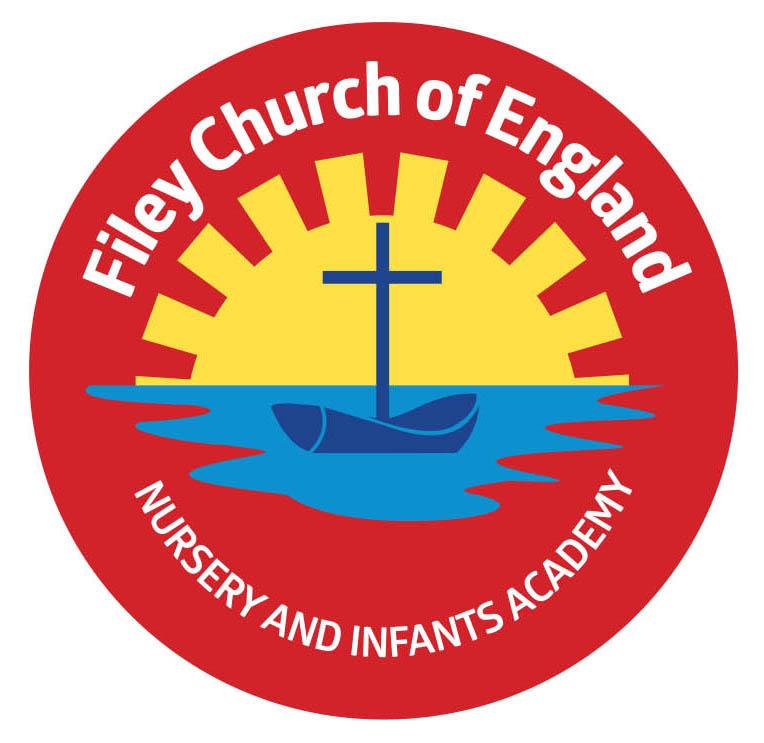 Dear Parents/Carers Welcome back I hope you all had a lovely Easter. We look forward to a wonderful Summer term ahead with warmer weather and many exciting things happening in school. Your child has been given a letter from their class teacher today providing information regarding what to expect in class this half term. These letters can also be found on our school website under TEACHING & LEARNING – Classes – teacher’s name.                                                                                                                         Next week our lunch menu is following week 1, please see attached to this email. We do not have a class winner for attendance this week due to it being a shorter week in school. Next week we will commence celebrating the highest class attendance with the box of maltesers prize! We will also celebrate with a treat (yet to be decided) 100% for all pupils that manage this for the Summer term. Last term we had 75 children that all achieved 100% let’s see if we can make it even more this term!        Christian Distinctiveness   On Monday next week ‘Wondertime’ starts again for year 2 children with our friends from St Johns Church. This is a lunchtime club with Bible stories and craft activities and is thoroughly enjoyed by all who attend. If your child is in year 2 and has not had a chance to attend yet this year but would like to, please let us know. We are also very much looking forward to ‘Open the Book’ Collective Worship on Monday and can’t wait to find out which Bible story we will learn. ‘Community, Compassion & Friendship’ are our core values, which are at the heart of everything we do. Roadworks Outside SchoolAs you are very aware, there have been roadworks outside our school for some time now. This is causing quite a few issues regarding traffic, parking and the safety of our children. If you can walk to school this will help with traffic and parking. Please, please DO NOT pull into the bus area as this has now become a walkway and MUST be kept clear! It is against the law to park in the bus area anyway but especially during these difficult times it is more important than ever. Please help us to keep everyone safe by being sensible and respectful. Thank you. NSPCC’s Speak out. Stay safe. Programme                                                                                        I am pleased to inform you that we are participating in the NSPCC’s Speak out. Stay safe. Programme this term. Speak out. Stay safe. is a programme for children aged 5-11 which aims to help children understand abuse in all its forms and to recognise the signs of abuse. Children are taught to speak out if they are worried, either to a safe adult or Childline.This child friendly programme is aligned with the curriculum and consists of age appropriate virtual assemblies and supporting classroom based activities which we have reviewed, alongside NSPCC volunteer led face to face workshops for children aged 6-7 and 9-11. The content is delivered in an engaging and interactive way with the help of the NSPCC mascot Buddy. If you would like to know more about the Speak out. Stay safe. programme visit www.nspcc.org.uk/speakout.Additional NSPCC resources for families to help keep children safeThe NSPCC have shared some important information below on wider NSPCC resources and support to help keep children safe. I hope you find this information about the NSPCC and the Speak out. Stay safe. programme helpful. Please do contact us if you have any further questions. Book FairThe Scholastic Book Fair arrives in school on Tuesday 23rd April and will be available in the school hall from 3pm-3.30pm each day after school for a week. They have a 3 for 2 price offer on some lovely books. Please note the £1 World Book day voucher cannot be used at this fair.  Filey Tennis ClubFiley Tennis Club has a special offer available for classes ages 5-7 and 8-11. If you would like more information, please see the leaflet attached to this email. My Happy Mind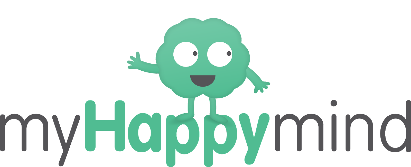 Please remember to sign up for the myHappymind Parent App if you have not yet done so. We use this programme called myHappymind in school, which is based around helping children to understand how their brain works and to support them in developing positive skills and habits to be their very best selves! MyHappymind has just launched a Brand New Parent App, which you can access free of charge. To ensure you get the most out of the myHappymind for your child we encourage you to download the new FREE App ASAP. To sign up for the parent resource, go to: https://myhappymind.org/parent-resources and enter your name, email, and authentication code to create your account.Your authentication code is 144274We really encourage you to make use of this free content so that you can support your child in getting the best out of the curriculum. If you have any questions about the curriculum, please contact your class teacher. If you have any technical questions about accessing the resources, please contact hello@myHappymind.org Nursery NewsThis week in nursery, we have welcomed new friends and have enjoyed showing them all our wonderful toys and resources that we have to learn and play. Thank you to all our children for making our new friends welcome. The children have enjoyed looking for mini beasts and we have made junk model caterpillars and ladybirds. Some of the children have helped to make our garden and allotment ready for planting and we are looking forward to growing vegetables and flowers in the coming months.Reception NewsWe have had a very busy first week back in school. The children have done some fantastic observational drawings of different plants and flowers. Their attention to detail was fantastic and they produced some wonderful pieces of art. We have enjoyed retelling the story, Tadpoles Promise. The children made their very own tadpoles using playdough and other materials. In maths, we have been finding out all about odd and even numbers. We know that odd numbers always have an extra one, and even numbers can be split into two equal groups. Year One NewsIt was lovely to welcome everyone back after the Easter holidays. This week Year 1 have launched our new topic, 'Animal Kingdom.' In literacy, we have enjoyed reading animal poems and spotting the rhyming words. We have also been exploring adjectives to describe different animals and we have created our own animal acrostic poems. In maths, we have started to explore numbers from 11 to 20. In science, we have enjoyed looking for signs of spring. During our RE lesson we shared the Christian story of Creation. In PSHE we looked for similarities between ourselves and our friends. Year Two NewsThis week Year 2 have been focusing on grammar in their Literacy lessons. In Maths, they have been learning about Mass and have been weighing different objects. In PE, they have started athletics and focused on jumping. In Music, they have matched notation to known nursery rhymes. We have revisited timelines in their history lesson and in PSHE we looked at how everyone in our community is different but that makes everyone special. Year 2 were also very excited when our brand new reading books were delivered to our reading corner yesterday! Please note there have been a few changes to dates below shown in red. Thank you for your continued support, if you have any questions or concerns please just ask. We are here to help however we can.  Best WishesMrs Angela Clark Angela ClarkHeadteacherDiary Dates (Please keep these dates for your diary) more dates will be added as they arise!AprilTuesday 9th April – School opens for the start of the summer termWednesday 10th April – First swimming session for Group 4Thursday 11th April – After school PE club starts for Year 1Monday 15th April – Open the Book Collective WorshipTuesday 23rd April – School Book Fair arrivesThursday 25th April – Last cookery club for group 4 Monday 29th April – Last day for the school Book FairTuesday 30th April - Reverend Phil leads Collective Worship in schoolMayWednesday 1st May – RNLI safety talk in schoolThursday 2nd May – First cookery club for group 5Monday 6th May – BANK HOLIDAYTuesday 7th May – Class Photo’s (am only)Friday 10th May – Visiting Author Event for Y1 and Y2 classes5  Wednesday 22nd May – Last swimming session for group 4Thursday 23rd May – Last PE Club for year 1Friday 24th May – School closes for half termJuneTuesday 4th June – school opensWednesday 5th June – first swimming session for group 5Thursday 6th June – first PE club for NurseryThursday 6th June – last cookery club for group 5Thursday 6th June – Reception Outdoor Education Day (Filey Beach) Changed Date!Friday 7th June – Reception Outdoor Education Day (Filey Beach)Thursday 13th June – Year 1 Outdoor Education Day (Glenn Gardens)Thursday 13th June – first cookery club for group 6Monday 17th June – Open the Book Collective WorshipThursday 20th June – Year 2 Outdoor Education Day (Dalby Forest) Changed Date!Friday 21st June – School reports go out to parents/carersThursday 27th June – Year 2 Outdoor Education Day (Dalby Forest) Thursday 27th June – School Open Evening 4pm – 6pmJulyTuesday 2nd July – Year 2 transition day to the Junior SchoolWednesday 3rd July – Year 2 transition day to the Junior SchoolThursday 4th July – Whole School transition dayMonday 8th July – Reception Sports Day 1pmTuesday 9th July – Year 1 Sports Day 1pmWednesday 10th July – Year 2 Sports Day 1pmThursday 11th July – last PE club for NurseryThursday 11th July – last cookery club for group 6Friday 12th July – School Summer Fayre 3pm-4.30pmMonday 15th July – Nursery Sports Day 1pm Wednesday 17th July – last swimming session for group 5Thursday 18th July – Year 2 Party 5pm-6.30pmFriday 19th July – 11am Year 2 Collective Worship (parents/carers invited)Friday 19th July – 12pm – 1pm whole school family picnic (everyone welcome)Friday 19th July – 3.05pm School closes Tuesday 3rd September - School reopens for the start of the new academic year.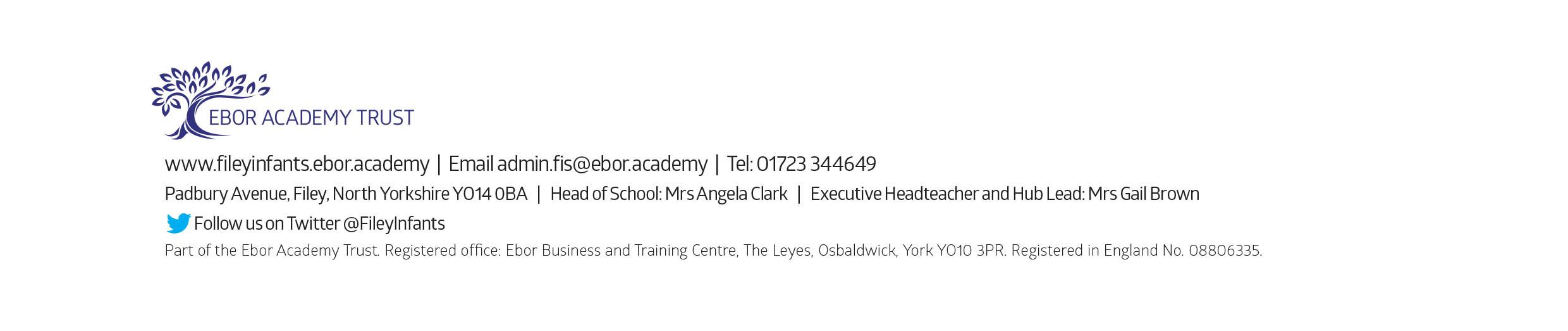 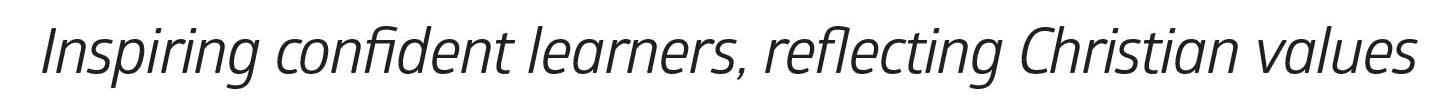 Parent/Carer supportTake a look at information, support, advice and activities from NSPCC for parent and carers.www.nspcc.org.uk/parentsActivities to extend learning at homeTake part in games and activities at home to help children learn about speaking out and staying safe.www.nspcc.org.uk/activitiesOnline Safety HubFor information on a range of different online safety topics including gaming, social media, sharing images, parental controls and more.www.nspcc.org.uk/onlinesafetyChildline – under 12’sChildline have an accessible website with advice, support, games and activities. Children can change the language, enlarge text and also listen to the content. www.childline.org.uk/buddy (5-7)www.childline.org.uk/kids (7-11)Talk PANTS with your children Talk PANTS is a simple conversation to help keep children safe from sexual abuse. From P through to S, each letter of PANTS provides simple but important messages. Download the free resources at www.nspcc.org.uk/pants.Talk PANTS with your children Talk PANTS is a simple conversation to help keep children safe from sexual abuse. From P through to S, each letter of PANTS provides simple but important messages. Download the free resources at www.nspcc.org.uk/pants.